Mai 2022Ilmenauer Jugend-Kurzfilmpreis 2022„HOFFNUNG SCHENKEN“Filme sind eure Leidenschaft und ihr pilgert regelmäßig ins Kino? Ihr fühlt euch vor oder hinter der Kamera wohl und wolltet schon immer euren eigenen Film präsentieren? Dann seid ihr bei uns genau richtig!Der Ilmenauer Jugend-Kurzfilmpreis findet 2022 zum ersten Mal statt, um euch die Chance zu geben, eurem Talent freien Lauf zu lassen.Unter dem Motto „Hoffnung schenken“ wollen wir jungen Hobbyregisseur*innen und Nachwuchsschauspieler*innen zwischen 12 und 20 Jahren eine Bühne bieten und den besten Ein-Minuten-Film 2022 küren. Vom 09. Mai bis 12. Juni 2022 könnt ihr auf unserer Website eure Videos hochladen und mit etwas Glück und filmischem Talent den ersten Preis des Wettbewerbs gewinnen – auf euch wartet eine cineastische Überraschung mit Einblicken hinter die Kulissen professioneller Filmdreharbeiten.Außerdem werden die besten Beiträge als Teil des internationalen FilmLebenFestivals im Juli 2022 in Ilmenau aufgeführt und erreichen so ein breites Publikum. Alles Wichtige zum Wettbewerb erfahrt ihr auf unserer Website: www.filmlebenfestival.de Wir freuen uns auf eure Kunstwerke!Viel Spaß beim Drehen und Bearbeiten eurer Filme und viel Erfolg beim Wettbewerb wünschtDer Kinder- und Jugendbeirat der Stadt IlmenauDer Ilmenauer Jugend-Kurzfilmpreis 2022 „Hoffnung schenken“ ist eine Kooperation des Kinder- und Jugendbeirates der Stadt Ilmenau, dem FilmLebenFestival 2022 und dem kuko e.V..
Sie wird unterstützt durch die Stadt Ilmenau.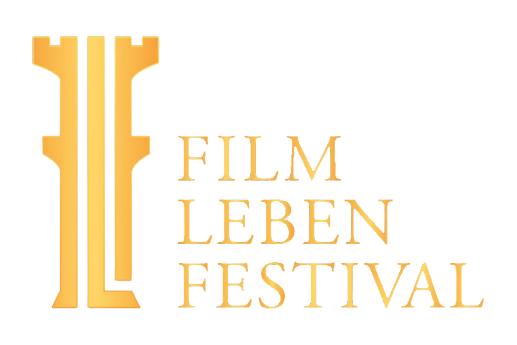 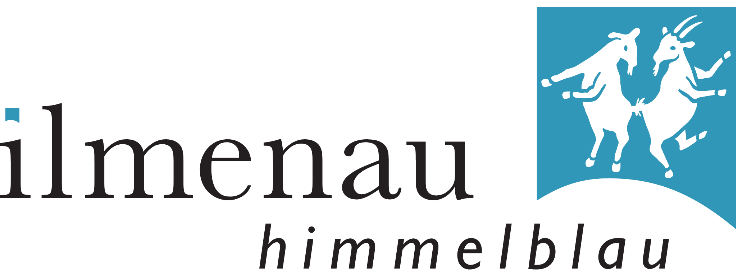 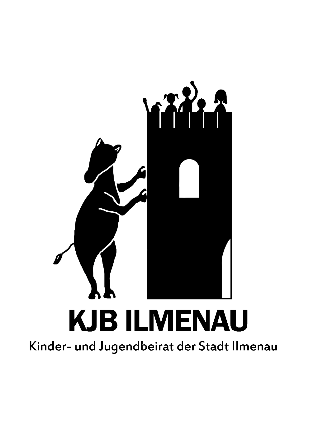 Ilmenauer Jugend-Kurzfilmpreis 2022„HOFFNUNG SCHENKEN“Eure persönlichen Daten:Name, Vorname:   	_______________________________________________________________________________________________
Adresse:_________________________________________________________________________________________________
_________________________________________________________________________________________________
Geburtstag: 	____________________Kontakt:Mailadresse:	_______________________________________________________________________________________________u.U. Telefon/Mobil:	_______________________________________________________________________________________________Über Euren Wettbewerbsbeitrag:Filmtitel:	_______________________________________________________________________________________________Regisseur*in:	_______________________________________________________________________________________________Beteiligte Personen:	_______________________________________________________________________________________________	_______________________________________________________________________________________________	_______________________________________________________________________________________________Sprache(n):	_______________________________________________________________________________________________Bitte beschreibt im folgenden Kasten kurz den Inhalt Eures Filmes und seinen Bezug zum diesjährigen Wettbewerbsmotto „Hoffnung schenken“. Sollte der Platz nicht ausreichen, sendet uns bitte eine ausführliche Erläuterung im Anhang mit.Einwilligungserklärung zur Datenverarbeitung mit gleichzeitigem Nachweis der Informationspflichten nach Art. 13 DSGVO Hiermit willige ich ein, dass meine im Anmeldebogen angegebenen persönlichen Daten durch das Organisationsteam des Ilmenauer Jugend-Kurzfilmpreises 2022 im Rahmen des Wettbewerbs verwendet werden dürfen. Diese persönlichen Angaben werden weder veröffentlicht noch an Dritte weitergegeben. Sie dienen ausschließlich der Verarbeitung der Filmbeiträge zum Ilmenauer Jugend-Kurzfilmpreis 2022. Die Vorgaben der DSGVO werden durchgehend beachtet.___________________________________________				________________________________________________Ort								Name der*des Teilnehmenden___________________________________________				_______________________________________________Datum								Unterschrift der*des TeilnehmendenEinwilligungspflicht der Erziehungsberechtigten der*des Einreichenden nach Art. 8 DSGVO (erforderlich, falls diese*r noch keine 16 Jahre alt ist)Hiermit willige ich ein, dass mein/unser Kind _____________________________________________ (bitte Vor- und Nachname einfügen) am Ilmenauer Jugend-Kurzfilmpreis 2022 teilnehmen darf. Seine*ihre im Anmeldebogen angegebenen persönlichen Daten dürfen durch das Organisationsteam des Ilmenauer Jugend-Kurzfilmpreises 2022 im Rahmen des Wettbewerbs verwendet werden. Diese persönlichen Angaben werden weder veröffentlicht noch an Dritte weitergegeben. Sie dienen ausschließlich der Verarbeitung der Filmbeiträge zum Ilmenauer Jugend-Kurzfilmpreis 2022. Die Vorgaben der DSGVO werden durchgehend beachtet.___________________________________________				________________________________________________Ort								Name der*des Teilnehmenden___________________________________________				_______________________________________________Datum								Unterschrift  Erziehungsberechtigte*rEinwilligungspflicht der Erziehungsberechtigten von im Film mitwirkenden Personen (erforderlich, falls diese noch keine 16 Jahre alt sind)Hiermit willige ich ein, dass mein/unser Kind _____________________________________________ (bitte Vor- und Nachname einfügen) am Ilmenauer Jugend-Kurzfilmpreis 2022 teilnehmen darf. Dies geschieht durch seine*ihre Mitwirkung am Wettbewerbsbeitrag _____________________________________________ (bitte Titel des Wettbewerbs einfügen) der*des Einreichenden _______________________________________________ (bitte Namen der*des Einreichenden einfügen). Ich willige ein, dass mein Kind im Rahmen dieser Beteiligung ggf. öffentlich während des FilmLebenFestivals 2022 bei Vorführung des Wettbewerbsbeitrages sowie auf den Social Media-Seiten des Kinder- und Jugendbeirates der Stadt Ilmenau zu sehen sein kann.___________________________________________				________________________________________________Ort								Name der*des Teilnehmenden___________________________________________				_______________________________________________Datum								Unterschrift  Erziehungsberechtigte*r